Тема. Действия с обыкновенными дробями.Цели: *обобщить знания учащихся об обыкновенных дробях; закрепить навыки сложения и                   вычитания дробей   с одинаковыми знаменателями; расширять знания об окружающем                 мире;          *воспитывать дружеские отношения в классе и чувство сопереживания друг другу;         *развивать быструю работу мысли, внимательность и смекалку, умение высказываться,             развивать интерес    к математике.Ход урока.Организация класса.Сообщение темы урока.Сегодня на уроке мы должны вспомнить и закрепить всё, что мы знаем про обыкновенные дроби, правила сложения и вычитания дробей с одинаковыми знаменателями, закрепить навык решения примеров и задач по данному правилу. Для того, чтобы наша работа не была однообразной, какие-то задания будут групповыми, а какие-то индивидуальными. Старшие в группах будут отмечать на листочке работу своих товарищей.Устные упражнения.Прочитайте дроби:  ;  ;  ;  ;  ;  ;  ;  .Какие из дробей правильные?Какие из данных дробей неправильные?Сравните эти дроби с 1.Какие значения может принимать числитель, чтобы дробь   была правильной?Какие значения может принимать знаменатель, чтьбы дробь  была неправильной?Поиграем в игру «Хлопушка». Я читаю дроби, а вы, если услышите среди них неправильную дробь, хлопаете в ладоши.   ;  ;  ;  ;  ;  ;  ;  ;  ;  ;  ;  .Сравните дроби    и   .Выделите в этих дробях целую часть.Вычислите: а) 1 +  ;          б) 1 -  .Работа по отработке навыков сложения и вычитания дробей.Это задание займёт очень мало времени, но будет показательным. Оно покажет, умеете ли вы складывать и вычитать дроби, и то, как от одной ошибки зависит результат всего класса. Каждый из вас получит карточку с одним примером. Надо найти результат и по таблице с алфавитом найти свою букву. Результат вы записываете на карточке рядом с примером, а букву – на обратной стороне карточки. Все буквы складываются в центре стола. Затем составляется фраза и записывается на доске. Если кто-то неправильно решил пример и нашёл букву, то предложение не получится.Карточки с примерами.Таблица с алфавитом.Получится фраза: «Нам нужно учить математику».Решение задач.Теперь «Показательные выступления». На уроке закрепления     обязательно должно быть решение задач. У каждой группы своя задача и 3 минуты на её решение, обсуждение и запись. После этого, начиная с первой задачи, вызывается один ученик из группы, который должен прочитать задачу, записать условие и решение на доске.Задачи.Отремонтировали 80 тракторов, что составило  всех тракторов. Сколько всего было тракторов?Расстояние от села до города 15 км. Путник прошёл  этого пути. Сколько км ему осталось пройти?В коробке было 24 мяча. Красные мячи составляли  мячей, а зелёные -  остатка. Сколько зелёных мячей было в коробке?Пктя прочитал  книги, что составило 60 страниц. Сколько страниц в книге?В классе 28 человек. Сколько девочек в классе, если число мальчиков составляет  всех учащихся?Самостоятельная работа.Карточка 1.Задание к карточке 1.Среди дробей ; ; ;  найдите неправильную дробь.Сравните числа   и 1, выберите меньшее.В классе 32 ученика,  из них занимается в кружках. Сколько учеников занимается в кружках?5 =В одной коробке 6 кг конфет. Во второй коробке на  кг больше. Сколько конфет во второй коробке?14 + 1 - 5 =Карточка 2.Задание к карточке 2.Среди дробей ; ; ;  выберите правильную дробь.Длина маршрута 12 км. Пройдя  пути, ребята сделали привал. Сколько км они прошли до привала?Решите уравнение   + х = 3.Отрезок АВ равен 3 см. Отрезок MN на   см длиннее. Чему равен отрезок MN?7 - 4 + 3 =1 -  =Карточка 3.Задание к карточке 3.Среди дробей ; ; ;  выберите правильную дробь.Сравните числа  и , выберите наибольшее.Маша прочитала  всей книги. Сколько страниц во всей книге, если она прочитала 240 страниц?9 +  =Длина прямоугольника равна 3 см. Ширина его на  см меньше длины. Вычислите ширину прямоугольника.13 + 2 - 4 =Карточка 4.Задание к карточке 4.Среди дробей; ; ;  найдите правильную дробь.Сравните числа 1 и . Выберите большее.В книге 240 страниц.  Вася прочитал  книги. Сколько страниц ему осталось прочитать?6 -  =Отрезок АВ равен 4 см. Отрезок KM длиннее отрезка АВ на  см. Вычислите длину отрезка KM.9 – 5 =4 +  =10 - 3 + 4 =Карточка 5.Задание к карточке 5.Среди дробей ; ; ;  выберите неправильную дробь.Сравните числа  и , выберите наименьшее.Турист прошёл  намеченного пути. Определите длину всего пути, если он прошёл 30 км.8 +  =Одна сторона треугольника равна  4 см.Вторая его сторона на  см меньше. Вычислите длину второй стороны треугольника.Решите уравнение  х +  = 5.Витя расчистил от снега  дорожки, а Серёжа на  меньше. Какую часть дорожки расчистил Серёжа?2 -  + 1 =   В результате самостоятельной работы должны появиться на доске слова: барсук, беркут,косуля, выхухоль, росомаха.    Поговорим об этих животных и птицах. ( На доске вывешены озображения этих животных и птиц).  БАРСУК имеет интересный окрас, тело клинообразно суживается к голове. Хороший землекоп. В зимнее время погружается в спячку. Охота на барсука в определённых областях запрещена.  БЕРКУТ – крупная птица. Строит огромное, до 3 метров в диаметре, гнездо из толстых сучьев на вершине высокого дерева. Занесён в Красную книгу.  КОСУЛЯ  – маленький олень очень лёгкого и изящного телосложения. Питается травяной и кустарниковой растительностью, осенью охотно поедает грибы и ягоды.    ВЫХУХОЛЬ – одно из самых древних сохранившихся на земле видов млекопитающихся; она считается современником мамонта и шерстистого носорога. Этот небольшой зверёк обитает в водоёмах со стоячей или слабо проточной водой. Ведёт активный образ жизни круглый год. Занесена в Красную книгу.  РОСОМАХА – своеобразный хищник. Питается в основном падалью, но иногда охотится на животных.  Поэт А.Яшин сказал: Высокомерие не к лицуНи великану,Ни мудрецу В сосновом бору,В берёзовой роще,Где так многогранно желанье жить,Мне, сильному, только добрей и проще,И человечней хочется быть.Мы видим не всё со своей горы,Чудес неоткрытых ещё не мало.Боюсь, чтоб кичливость не помешалаНам постигать иные миры.Давайте и мы будем любить окружающую нас природу, беречь и охранять животных и птиц.4.Подведение итогов. - Что  вспомнили и закрепили на уроке?5.Выставление оценок.   1. Тем, кто отвечал у доски, оценки ставит учитель.   2. Остальным – старшие в группах.6.Д/з – подготовиться к контрольной работе, №1103, 1104, 1108(1).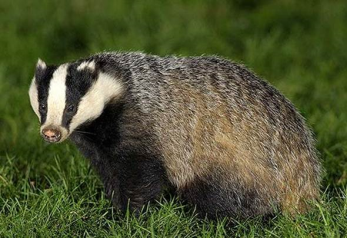 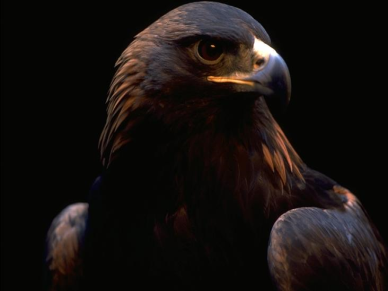 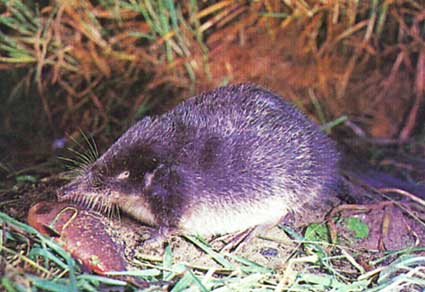 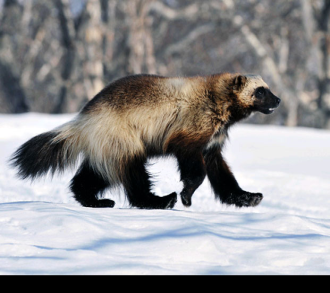 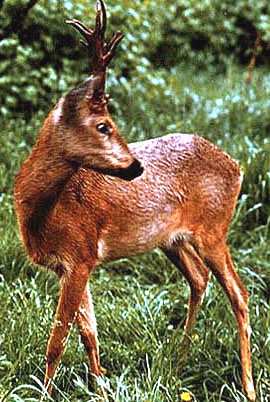  + 8) 2 - 215) 4 +222) 1 +  + 9) 1 +216)  +23) 7 - 2 -10)+17)1-24)2+2               4)+11)1+118)3-225)7+4              5)1-12)4-219)3 +26)2 +              6)2 +13)4 +20)7 +227) +              7)1 +114)1 +221)3 -2А - 1Ж - 2Н - У - 2Ь,ъ - 6Б - 7З - 3О - 3Ф - 5Ы – 1В - 2И,й - 5П - Х - Э – Г - 1К - 12Р - 4Ц - 2Ю – Д - 7Л - 3С - 11Ч - 2Я – 9Е - 10М - Т - 4Ш,Щ - 1-----   - 1Номер заданияБУАКРС112332102028242478656566107662010910157НомерзаданияЕКБУРТ1281812910283333424443434355766661НомерзаданияЯКЛОСУ1232401803001003208049910101110533334611711151319НомерзаданияХВЬУЫОЛ12113802004016010030050445655754543643494474451505811111111910Номер заданияСАОМХР12133635252030548797895545456544535718231424